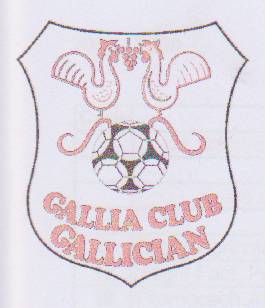 Fiche D’inscription TournoiSamedi 7 Mai 2016Club : ………………………………..U10 nés en 2006 …………………………………... Nom du responsable ………………………………. Mail : ………………………………………………. Tél :…………….......................................................U11 nés en 2005 …………………………………... Nom du responsable ………………………………. Mail : ………………………………………………. Tél :…………….......................................................Merci de joindre un chèque de caution de 70€ lors de votre engagement, rendu le jour du tournoi à l’adresse suivante :	Inesta Gerald 	Chemin de la digue 	30600 GallicianUn service de restauration sera à votre service sur place ainsi qu’une buvette.Manon Martin : 06 14 53 98 40                                   Inesta Gerald : 06 81 40 42 32